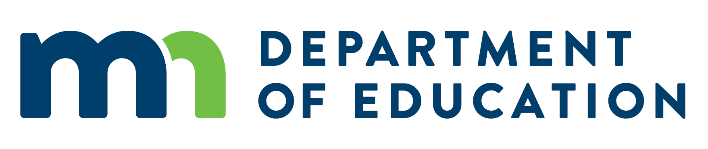 Farm to School ResourcesNational ResourcesWhat is Farm to School? (http://www.farmtoschool.org/about/what-is-farm-to-school) –National Farm to School Network The Benefits of Farm to School (http://www.farmtoschool.org/Resources/BenefitsFactSheet.pdf) – National Farm to School Network Resource Database (http://www.farmtoschool.org/resources) – National Farm to School Network Economic Impacts of Farm to School: Case Studies and Assessment Tools (http://www.farmtoschool.org/resources-main/economic-impacts-of-farm-to-school) – National Farm to School Network City & School District Farm to School Policy Opportunities (http://www.farmtoschool.org/resources-main/city-school-district-farm-to-school-policy-opportunities) – National Farm to School Network Farm to Child Nutrition Programs Planning Guide (https://fns-prod.azureedge.net/sites/default/files/f2s/FTS-Planning-Guide.pdf) – United States Department of AgricultureThe USDA Farm to School Planning Toolkit (https://fns-prod.azureedge.net/sites/default/files/f2s/F2S-Planning-Kit.pdf) – United States Department of AgricultureFact Sheets (https://www.fns.usda.gov/cfs/fact-sheets) – United States Department of AgricultureFarm to School Resources (https://www.fns.usda.gov/farmtoschool/farm-school-resources) – United States Department of AgricultureFarm to School Videos and Webinars (https://www.fns.usda.gov/farmtoschool/farm-school-resources) – United States Department of AgriculturePolicy Memos & Regulation (https://www.fns.usda.gov/cfs/procuring-local-foods) – United States Department of AgricultureMinnesota ResourcesFarm to School (http://www.extension.umn.edu/food/farm-to-school/) – University of Minnesota Extension Minnesota Farm to School Newsletter (https://umn.us16.list-manage.com/subscribe?u=a14f4981d581fe3e847bce79d&id=5ec4f15f6e) – University of Minnesota ExtensionFarm to School (https://education.mn.gov/MDE/dse/FNS/SNP/gen/farm/) – Minnesota Department of Education Farm to School (https://www.health.state.mn.us/communities/farmtoschool/index.html) – Minnesota Department of HealthStatewide Health Improvement Program (SHIP) (https://www.health.state.mn.us/communities/ship/index.html) – Minnesota Department of Health Farm to School and Early Care  (https://www.iatp.org/farm-to-early-care) – Institute for Agriculture and Trade Policy Farm to School & Child Care (http://www.renewingthecountryside.org/farm_to_school) – Renewing the Countryside Celebrate Farm to School MonthFarm to School Month (https://extension.umn.edu/farm-school/farm-school-month) – University of Minnesota ExtensionApple Crunch Registration (https://uwmadison.co1.qualtrics.com/jfe/form/SV_eQKRRQq22cJZGG9) – Great Lakes Great Apple CrunchApple Crunch K-12 Guide (https://drive.google.com/file/d/11vIic8STi-aoiE_EJ8nSHlWWJ84WxYm6/view) – University of Minnesota Extension Minnesota Thursdays Registration (https://umn.qualtrics.com/jfe/form/SV_enSBGeg5W6y3Sfj) – University of Minnesota Extension Minnesota Thursdays Toolkit (https://drive.google.com/drive/folders/1Mezpc8UpaLBWQJXirg0i3piGKkws9r1R) – University of Minnesota Extension, Minneapolis Public Schools, Roseville Area Schools Finding Local FoodsA Seasonal Look at Fresh Produce (https://minnesotagrown.com/whats-in-season/) – Minnesota Department of Agriculture Minnesota GrownMinnesota Grown Wholesale Directory (https://minnesotagrown.com/wholesale-directory/) – Minnesota Department of Agriculture Minnesota Farmers’ Market Association (https://www.mfma.org/) – Minnesota Farmers’ Market Association  Local Harvest (https://www.localharvest.org/saint-paul-mn) Producers Interested in Selling to K-12 Schools May 2011 (http://www.farm2schoolmn.org/farmschoolmn/files/IATP%20F2S%20Producer%20Directory.pdf) – Institute for Agriculture and Trade PolicyDepartment of Defense Fresh Produce (https://education.mn.gov/MDE/dse/FNS/FDP/dod/) – Minnesota Department of Education Food SafetyGrowing Safe Food (https://extension.umn.edu/safety/growing-safe-food) – University of Minnesota Extension Minnesota School Garden & Farm to Cafeteria Safety: A Food Safety Operations Manual (https://www.co.olmsted.mn.us/OCPHS/reports/Documents/SchoolGardenFoodSafetyLowRez%20.pdf) – Olmstead County Statewide Health Improvement ProgramOn-Farm Food Safety Information for Food Service Personnel (https://extension.umn.edu/farm-school/food-safety) – University of Minnesota ExtensionProduce Safety Resources (https://theicn.org/icn-resources-a-z/produce-safety/) – Institute of Child Nutrition Local Procurement Procuring Local Foods Guide (https://theicn.org/icn-resources-a-z/procuring-local-foods-for-child-nutrition-programs/) – Institute of Child Nutrition  Policy Memos & Regulation (https://www.fns.usda.gov/cfs/procuring-local-foods) – United States Department of AgricultureProcurement and Contracts (http://education.state.mn.us/MDE/dse/FNS/SNP/mgmt/Proc/) – Minnesota Department of Education Toolkit for Direct Purchasing of Local Foods (https://www.misa.umn.edu/publications/directpurchasingtoolkit) – Minnesota Institute for Sustainable Agriculture Local Food Fact Sheet Series (https://www.misa.umn.edu/publications/local-food-fact-sheet-series) – Minnesota Institute for Sustainable Agriculture Farm to School Toolkit (http://nutritionservices.mpls.k12.mn.us/mps_f2s_toolkit) – Minneapolis Culinary & Wellness Services  Traditional FoodsAmerican Indian Traditional Foods Toolkit (https://dpi.wi.gov/sites/default/files/imce/school-nutrition/pdf/amer-ind-trad-foods-toolkit.pdf) – Wisconsin Department of Public Instruction Curriculum Resources Minnesota Agriculture in the Classroom (https://minnesota.agclassroom.org/index.cfm) – Minnesota Department of Agriculture Curriculum Matrix (https://minnesota.agclassroom.org/matrix/index.cfm) – Minnesota Department of Agriculture, Minnesota Agriculture in the Classroom Cream of the Crop – A Harvest of Specialty Crop Lessons (https://minnesota.agclassroom.org/educator/sclb.cfm) – Minnesota Department of Agriculture, Minnesota Agriculture in the Classroom Ag Mag Specialty Crops (https://www.mnagmag.org/specialty-crops/) – Minnesota Department of Agriculture, Minnesota Agriculture in the Classroom Farm to School Youth Leadership Curriculum (https://www.iatp.org/sites/default/files/F2SCurriculum_full_IATP_web_0.pdf) – Institute for Agriculture and Trade Policy Every Student Succeeds Act (ESSA) and Farm to School Toolkit (http://www.farmtoschool.org/resources-main/every-student-succeeds-act-essa-and-farm-to-school) – National Farm to School Network Teaching the Food System from Farm to Fork FoodSpan (http://foodspanlearning.org/) – John Hopkins Center for a Livable Future Funding OpportunitiesAGRI Farm to School grants (https://www.mda.state.mn.us/business-dev-loans-grants/agri-farm-school-grants) – Minnesota Department of Agriculture Specialty Crop Block grants (https://www.mda.state.mn.us/business-dev-loans-grants/specialty-crop-block-grant) – Minnesota Department of AgricultureAGRI Urban Agriculture Grant (https://www.mda.state.mn.us/grants/grants/urbanaggrant) – Minnesota Department of AgricultureAg Literacy Grants (https://minnesota.agclassroom.org/grants/literacy.cfm) – Minnesota Department of AgricultureFarm to School Grants (https://www.fns.usda.gov/farmtoschool/farm-school-grant-program) – United States Department of Agriculture MAELC Grants (http://mn.gov/maelc/grants.html) – Minnesota Agricultural Education Leadership Council (MAELC)Local ConferencesSchoolyard Garden Conference (http://arboretum.umn.edu/schoolyards2019.aspx) – Minnesota Landscape Arboretum Garden to Plate Food Conference (http://arboretum.umn.edu/gardentoplate2019.aspx) – Minnesota Landscape Arboretum Culinary VideosChef Cyndie Preparation and Handling Videos for Plant-Based Foods in Schools (http://www.chefcyndie.com/video.html) – Chef Cyndie Chop! Chop! Culinary Skills for Wisconsin-Grown Produce in School Meals - https://www.cias.wisc.edu/chopchop/#leafygreens – University of Wisconsin-Madison Center for Integrated Agricultural SystemGreat Trays Toolkit for School Foodservice – Preparing Food (https://extension.umn.edu/great-trays-toolkit-school-foodservice/preparing-food) – University of Minnesota Extension Cooking healthy on a budget videos (https://extension.umn.edu/nutrition-and-healthy-eating/cooking-healthy-budget-videos#unnarrated-recipe-demonstration-videos-295010) – University of Minnesota ExtensionHealthy Cuisine for Kids (https://theicn.org/icn-resources-a-z/healthy-cuisine-for-kids-2/) – Institute for Child Nutrition Culinary Techniques for Healthy School Meals (https://theicn.org/icn-resources-a-z/culinary-techniques/) –Institute of Child Nutrition Recipe CollectionsNow We’re Cooking! – Great Trays Recipes – University of Minnesota ExtensionHome Grown Menus of Wisconsin – Wisconsin Department of Public Instruction Washington Grown Food Kit – Washington State Department of Agriculture What’s Cooking? USDA Mixing Bowl – United States Department of Agriculture Fruit and Veggie Quantity Cookbook – New Hampshire Obesity Prevention Program, DHHS, DPHSOhio Menus that Move – Ohio Department of EducationGarden ResourcesTeam Nutrition Garden Resources (https://www.fns.usda.gov/tn/team-nutrition-garden-resources) – United States Department of AgricultureSchool Garden Guide (http://www.slowfoodusa.org/files/files/slow-food-usa-school-garden-manual.pdf#page=10 ) – Slow Food USAGarden to Cafeteria Toolkit (https://www.slowfoodusa.org/garden-to-cafeteria) – Slow Food USA Creating and Growing Edible Schoolyards (http://www.arboretum.umn.edu/UserFiles/File/2013%20Schoolyard%20Gardens%20Conference/EdibleSchoolyardsManual_optimized.pdf) – Bloomington, Edina and Richfield Statewide Health Improvement Program Starting and Maintaining a School Garden (http://www.farmtoschool.org/Resources/School_Gardens_Fact_Sheet.pdf) – National Farm to School NetworkSchool Garden Resources (https://www.lifelab.org/for-educators/schoolgardens/) – Life LabMaster Gardeners (https://extension.umn.edu/master-gardener/ask-master-gardener) – University of Minnesota Extension Minnesota Schoolyard Garden Coalition (https://www.facebook.com/mnsgc/) Promotional Videos Farm to School and Early Care in Minnesota (https://www.youtube.com/watch?v=CLOeKtZZah0&feature=youtu.be) – Blue Cross Blue Shield and Minnesota Farm to School Leadership TeamAitkin County Farm to School Healthy Northland (https://www.youtube.com/watch?v=h83MHg8yufs) – Statewide Health Improvement Program Culinary & Wellness Services Videos (https://cws.mpls.k12.mn.us/videos) – Minneapolis Public Schools Green Thumb Initiative (https://www.youtube.com/watch?v=gTonS-F7Adk&feature=youtu.be) – Statewide Health Improvement Program Other States Farm to School WebpagesMichigan Farm to School – Michigan State University Center for Regional Food Systems Montana Farm to School – Montana State University Oregon Farm to School & School Gardens – Oregon Department of Education Farm to School – FINE Farm to Institution New England Local ChampionsAngela Richey, Roseville Area Schools, Nutrition Services Supervisor, Angela.Richey@isd623.org, 651-635-1619Barb Mechura, Hopkins Public Schools, Director of Student Nutrition, 952-988-4063 (preferred method of communication), Barb.Mechura@hopkinsschools.orgBarb Schank, Waconia Public School District, Café #110, Director of Nutritional Services, Email: bschank@isd110.org, 952-856-4512Carrie Frank – Dover-Eyota Public Schools, Food and Nutrition Director, carriefrank@deschools.org Deb Foye – Nay Ah Shing Schools, Nutrition Services Coordinator, dfoye@nas.k12.mn.us, 320-532-4690 x2213 Gail Johnson – Little Falls Community Schools, School Foodservice Director, gjohnson@lfalls.k12.mn.us, 320-632-2030 Melissa Anderson – Holdingford Schools, Foodservice Director, Melissa.Anderson@isd738.org, 320-746-4328 Tammie Colley – Bemidji Area Schools, Food & Nutrition Services Coordinator, tammie_colley@isd31.net, 218-333-3100 x31142Vickie J. Speltz – Lewiston-Altura School District 857, Food Service Director, vspeltz@lewalt.k12.mn.us, 507-522-3403 State ContactsSami Burington – Minnesota Department of Education, Child Nutrition Specialist – Farm to School, Fresh Fruit and Vegetable Program, School Nutrition Program, 651-582-8376, Samantha.Burington@state.mn.usStephanie Heim – University of Minnesota Extension, Minnesota’s Farm to School Coordinator,                          507-252-6520, heim0106@umn.edu Minnesota Farm to School Leadership Team (https://extension.umn.edu/about-farm-school/farm-school-leadership-team) – University of Minnesota Extension Local Statewide Health Improvement Program (SHIP) Staff (https://www.health.state.mn.us/communities/ship/contacts.html) – Minnesota Department of Health SNAP-Ed Educators (https://extension.umn.edu/teaching-nutrition-education/supplemental-nutrition-assistance-program-education-snap-ed) – University of Minnesota Extension 